								Components 2 and 4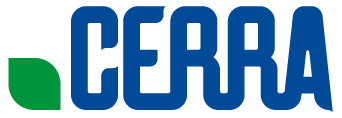 Component TwoComponent TwoRequired DocumentsName of File on the ComputerComponent FourComponent FourRequired DocumentsName of File on the ComputerComponent Three (Optional for Those Working on Extra Components)Component Three (Optional for Those Working on Extra Components)Required DocumentsName of File on the Computer